Warsztaty pumptrackowe „Otwarcie pumptracka w Mielcu“ 30.07.2020r, g. 12-14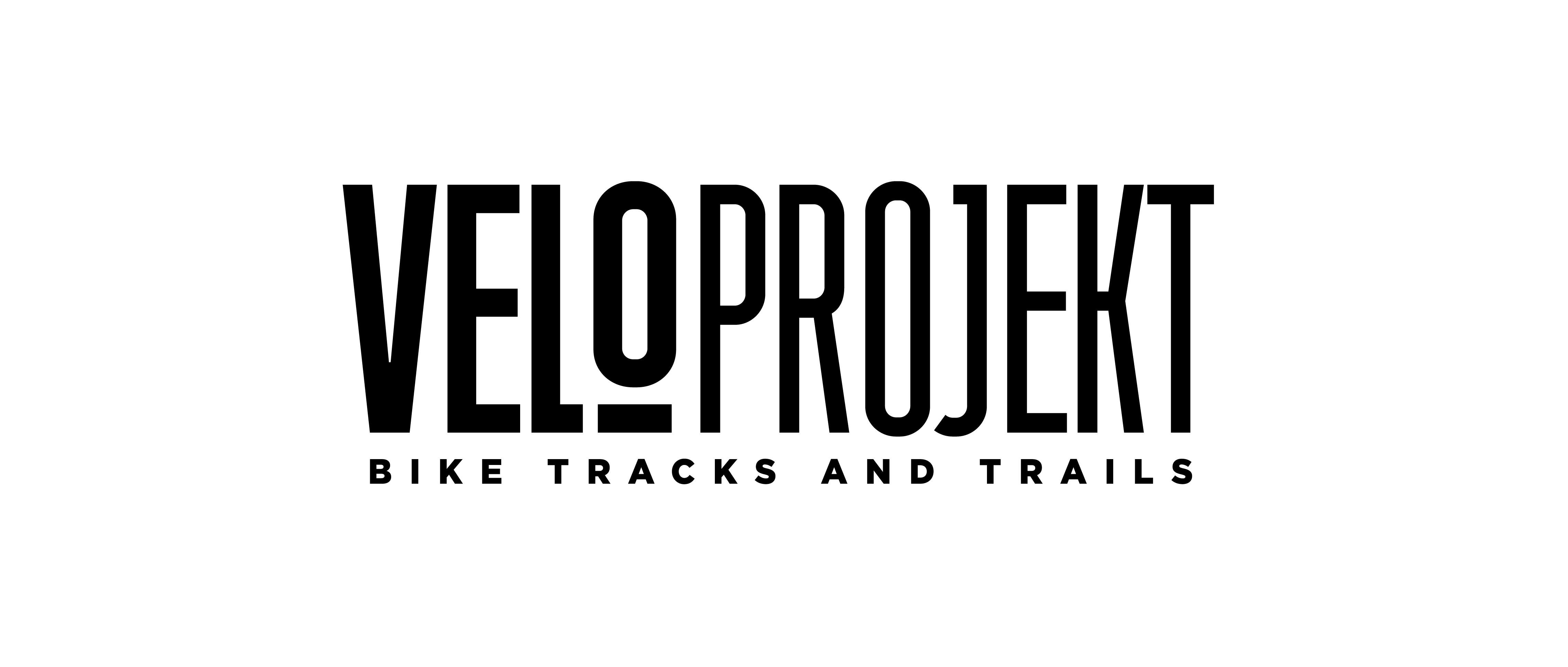 ORGANIZATOR:Velo Projekt Sp. Z o.o.Orzechowa 2215-822 BiałystokIMIĘ I NAZWISKO UCZESTNIKA……………………………………………………………………………………………………………………………..OŚWIADCZENIE (wypełnia opiekun klienta niepełnoletniego) Ja .................................................................. ................................................... (Imię i nazwisko) .................................................................(Nr PESEL) Tel.kontaktowy...............................................................
Oświadczam, że będąc prawnym opiekunem osoby niepełnoletniej wymienionej w pkt.1 wyrażam zgodę na jej uczestnictwo we wszystkich zajęciach odbywających się na toru rowerowego pumptrack w Mielcu. Jednocześnie oświadczam, że w/w nie posiada przeciwskazań zdrowotnych do uczestnictwa w zajęciach sportowo-rekreacyjnych na terenie toru rowerowego pumptrack w Mielcu . W przypadku ich wystąpienia lub zmiany mojej decyzji zobowiązuję się niezwłocznie poinformować o tym Organizatora na piśmie.
Ponadto nie wyrażam zgody na jazdę w/w bez kasku. ................................................... .................................................... ....................................... (Data i czytelny podpis) (dokument, numer) (Data i podpis obsługi) W przypadku klientów z poza Mielca wypełnia prawny opiekun w miejscu zamieszkania i do niniejszego oświadczenia załącza kserokopię dowodu osobistego. 